PATIENT PARTICIPATION GROUP MEETING 6TH FEBRUARY 2018                   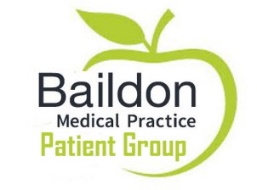 6.30PM – 8.00PM @ BMPMINUTESPRESENT: All members - Sam, Elaine, Hilda, Vanda, Michael, Anne, Marjorie, Jan and Tim. Practice Manager Jacquie Leake and Dr Driver2.  Minutes from last meeting & Matters Arising -      Extended Access Hubs, Social Media, SecretaryMinutes accepted as a record. Extended Access Hubs, BMP has not applied to be a hub location.Social Media presence has been rejected by the Practice partners. The group currently has no secretary since Maureen left - no offers from the group. Sam is currently Chair & Acting Secretary.3.  DAVID WILMSHURST PUBLIC GOVERNOR AT ST LUKE’S & BRI David welcomed to the meeting, he gave a good outline of the role of Governors, they meet four times p.a. - he asked for feedback and questions on BRI - lots of focus on parking, access and toilets. He reported that the Virtual Ward was good and that the new Ambulatory Care Unit is dealing with Day cases.Practice outlined some communication issues which will be taken back and discussed.There is a proposal to outsource the estates and a decision is to be made on this soon.St Luke’s was praised for its parking and having wheelchairs available for people with mobility issues. David was thanked for his attendance and a lively discussion.A full report of the questions and responses from appropriate departments will be provided.4.  PRACTICE NEWS - JACQUIE / DR PATTERSONThe GP National Survey which is a random sample is running Jan - March 2018.The CCGs scrutiny is using a Dashboard system - PPG Engagement and the website has been added. Need to look at improving this.5.  DEMENTIA PLAY FEBRUARY 13TH 2018 @ BINGLEY ARTS - SAMEverything is in place for the event. Volunteers from all of the Bingley Bubble practices have roles, the advertising has been done, the Theatre has been extremely helpful and accommodating.The Market Place contributors have confirmed, we just need good weather and a good turnout.The cost of the hire of the theatre is £150 and the Community funding obtained by the PPG is covering this. Sam will take some photos of the event. We have an evaluation form to hand out.6. RESUSCITATION TRAINING (INC DEFIBRILLATOR) - ANNE There are different options being pursued including the ambulance service and Springfield Practice  holding 45 mins CPR sessions, Jacquie is going to contact the PM at Springfield re. joining these sessions.7. MEMORY TREE DEMENTIA SCHEME - UPDATE - ANNE                                           2This is now franchised as a company, the Shipley group uses two rooms. People come as couples - carer and patient. The carers are split off for their support and activities are organised for the person with dementia. The cost to be a franchise are £2000 pa - it needs 6/8 volunteers and they meet fortnightly. A fuller discussion at the next Patient only group, but it is unlikely that we can meet the costs or commitments. Maybe we can consider a chat/carers group? Loneliness is deemed to be as harmful as a major health condition.8.  FEEDBACK FROM NETWORK MEETINGS & THE PEOPLES BOARD - SAMThe PPG Network meeting is tomorrow 7/2/18 where there will be a presentation on the Primary Care Home.The People’s Board last meeting was a presentation and discussion on Women’s Health & Maternity and some of the problems with getting healthy messages across. There was a detailed discussion about smoking cessation as there is an increase in the number of young women smoking whilst pregnant. Stress is a key factor.9.  AOB Next PATIENT GROUP MEETING 13TH MARCH @ 11.00 AM 10. DATE OF NEXT FULL MEETING: JUNE 5TH 6.30 - 8PM @ BMP